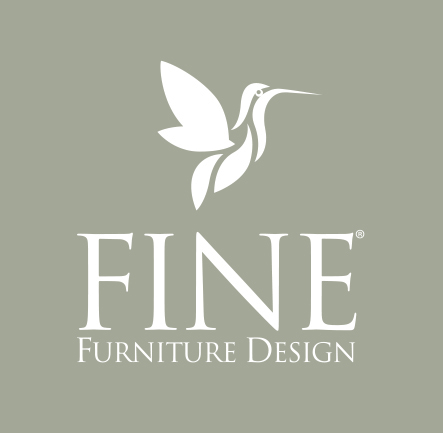 305 S. Hamilton St.High Point, NC 27260 FOR IMMEDIATE RELEASE			Contact:	Kristin Hawkins         	Steinreich Communications									336-485-5929					          				khawkins@scompr.comHIGH POINT SHOWROOM:					Anna McGaha			305 S. Hamilton St.							Fine Furniture Design		 336.878.5145amcgaha@ffdm.comFINE FURNITURE DESIGN EXPANDS PROTÉGÉ UPHOLSTERY LINE NEW PROGRAM WILL PERMIT SPECIAL-ORDER UPHOLSTERY TO BE DELIVERED TO EAST COAST IN 10 WEEKS OR LESSHIGH POINT, N.C. – Further expanding its broad product portfolio, Fine Furniture Design is adding new silhouettes and fabrics to its popular special-order Protégé upholstery line. Manufactured in its company-owned operations in Shanghai, the collection can be delivered to the east coast in 10 weeks. “Our state-of-the-art operations allow us to deliver product to the east coast at a remarkable lead time,” said Eric Graham, president of Fine Furniture Design. “This, combined with our ability to ship mixed containers of any collection across both case goods and upholstery is yet another example of the value proposition that we can provide to our customers as a vertically integrated manufacturer.”As part of a strategy to better serve its growing customer base of design-oriented furniture stores and leading interior designers, the new silhouettes are available in colors and textures that pair perfectly with traditional, transitional and contemporary décor. New fabrics were strategically selected to coordinate with existing Cachét occasional pieces, providing retailers and designers the ability to create inviting spaces with a wide variety of texture, depth and materials.-more-FFD EXPANDS PROTÉGÉ UPHOLSTERYTAKE 2-2-2-2-2 “The ability to stay current with trends, lifestyles, colors and patterns is a strength of our Protégé Upholstery line and the customization options that it offers.” said Eric Graham, president of Fine Furniture Design. “The addition of these new styles clearly illustrates our continued efforts to broaden the design direction of our overall product portfolio.” Available in more than 200 fabrics, highlights of the new Protégé upholstery pieces include the Amelia Sofa and Sectional, which feature diamond-shaped tufting with nail head trim on the outside back and sides, making them perfect for floating in a room. Scaled for smaller spaces, the casually elegant Bradford Sofa has a wood-framed wing silhouette in a two-over-two configuration, with a loose back and seat cushions and slender tapered legs.Subtle yet stylish details, such as knife edge back pillows, round cut-back arms, spaced nail heads along the upholstered base and tapered wood feet make the two-over-two Florence Sofa at home in a variety of interiors. The coordinating Florence Chair has a tight back.At home in a bedroom, living room or family room, the Sweet Josephine Chair features a gracefully sloped arm, tight back, loose seat cushion, waterfall skirt and a kidney pillow.Fine Furniture Design is dedicated to the core principles of providing the best quality, craftsmanship and value in home furnishings today, with superior design and unequalled standards at every stage of manufacturing – from the forest to the finishing touches. Creating precisely crafted case goods and upholstered furniture for homes around the world, its home furnishings are produced in its company-owned manufacturing operations in Shanghai, China. For further information, please visit www.ffdm.com.-30-